1.1　希望你喜爱物理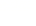 知识要点基础练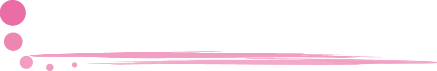 知识点1　身边的物理学1.(  江西中考  )物理学是研究声、光、热、　力　、　电　等各种物理现象的规律和物质结构的一门科学,它渗透于我们生活中的每个角落。 知识点2　物理学与社会发展2.人类社会的发展过程先后经历了(  B  )A.电气时代、蒸汽时代、信息化时代B.蒸汽时代、电气时代、信息化时代C.信息化时代、电气时代、蒸汽时代D.电气时代、信息化时代、蒸汽时代知识点3　怎样学习物理3.在人类对自然奥秘的探索之路上,众多的科学巨人为后人留下的财富是(  D  )A.运动的三大定律B.物理定律、物理公式和实验设备C.经典物理学理论D.知识宫殿、探究方法和科学精神4.在学习物理时,下列说法你认为不正确的是(  D  )A.细心观察、认真实验B.认真思考、善于总结C.从生活中来,到生活中去D.对概念和规律只要记住就行了综合能力提升练5.物理学发展离不开一个又一个物理学家的努力与贡献。下列物理学家中,开创近代物理学的研究方法的是(  B  )A.牛顿	B.伽利略C.爱因斯坦	D.杨振宁6.下列是有关生活、生产和自然现象中的物理现象,其中属于力现象的是(  C  )A.吃冰棒时感到凉爽B.冬天早晚穿脱衣服时会产生静电火花C.将买来的米搬回家里D.用CD机播放音乐7.请指出下列各种现象所属的物理现象。(1)筷子斜插入水杯中,从上方看去,筷子折了:　光现象　; (2)水烧开后,有大量的气泡出现:　热现象　; (3)在汽车急刹车时,车子里的人总要向前倾:　力现象　; (4)将梳子与头发摩擦后,梳子能吸引轻小物体:　电现象　。 8.从茫茫的星空到辽阔的大地,从高耸的雪峰到澎湃的江河,在自然界,在你的身边,有许多有趣的物理现象,也有许多令人赏心悦目的科技成果,请你列举一些有趣的物理现象和物理领域的科技成果。(1)物理现象:　日出奇观、小孔成像(  合理即可  )　(  写出两个即可  ); (2)物理领域的科技成果:　照相机、神舟飞船(  合理即可  )　(  写出两个即可  )。 拓展探究突破练9.社会进步与物理学的发展是密不可分的,人类社会的进步史就是一部物理学的发展史,以下物理学的研究成果对人类的影响,相对应的是(  B  )A.法拉第发现电磁感应现象——使人类可以利用电能获得大量的机械能B.瓦特设计的蒸汽机——使人类发明和创造大型机器,进入工业化社会C.贝尔发明了电话——使人类进入光纤通信时代D.牛顿第一定律——告诉人们永动机不再只是个美好的愿景10.通过学习,相信聪明的你不仅学到了很多物理知识,还从众多的科学家身上学会了发现、探究问题的方法,请写出对你影响最深的两位科学家以及他们的主要贡献。(1)科学家是　牛顿　,贡献是　发现万有引力定律　; (2)科学家是　爱因斯坦　,贡献是　建立相对论(  合理即可  )　。 